1	IntroducciónHemos tomado nota de los debates celebrados en el Consejo 2014 y durante la 20ª reunión del GAR sobre la mejor época para celebrar la primera sesión de la RPC (RPC-1). Ya sea inmediatamente después de la CMR o el lunes de la siguiente semana.La 20ª reunión del GAR recomendó analizar este tema teniendo en cuenta experiencias pasadas y recientes e invitó al Director de la BR a informar de los resultados de dicho análisis a la próxima reunión del GAR. Entendemos que la BR ha estudiado estas dos opciones y sugiere algunas propuestas en el Documento RAG14-1/8. En el análisis se señalan las ventajas y los inconvenientes de cada una de las dos opciones.Teniendo en cuenta el pertinente análisis de la BR, deseamos presentar las siguientes sugerencias sobre este asunto.2	Propuesta2.1	Considerando el análisis de la BR que figura en el Documento RAG14-1/8 y específicamente el párrafo 3.4 de ese documento así como la experiencia de los delegados de nuestra Administración en pasadas CMR, apoyamos la opción de que la RPC-1 tras la CMR-15 se celebre el lunes y el martes de la semana inmediatamente posterior a la CMR.2.2	También apoyamos la propuesta de celebrar una reunión de la Comisión de Dirección de la RPC después de que finalice la reunión Plenaria de la CMR en que se aprueben las resoluciones relativas a los puntos del orden del día de la siguiente CMR y antes de la reunión Plenaria de la CMR que tome nota de las «declaraciones y reservas».______________Grupo Asesor de Radiocomunicaciones
Ginebra, 24-27 de junio de 2014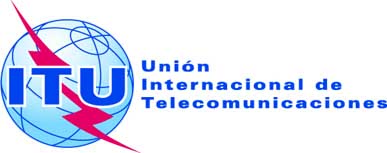 Documento RAG14-1/15-S12 de junio de 2014Original: inglésKenya (República de)Kenya (República de)Fechas de la primera sesión de la reunión preparatoria de la conferencia (RPC) para la próxima conferencia mundial 
de radiocomunicaciones después de la CMR-15Fechas de la primera sesión de la reunión preparatoria de la conferencia (RPC) para la próxima conferencia mundial 
de radiocomunicaciones después de la CMR-15